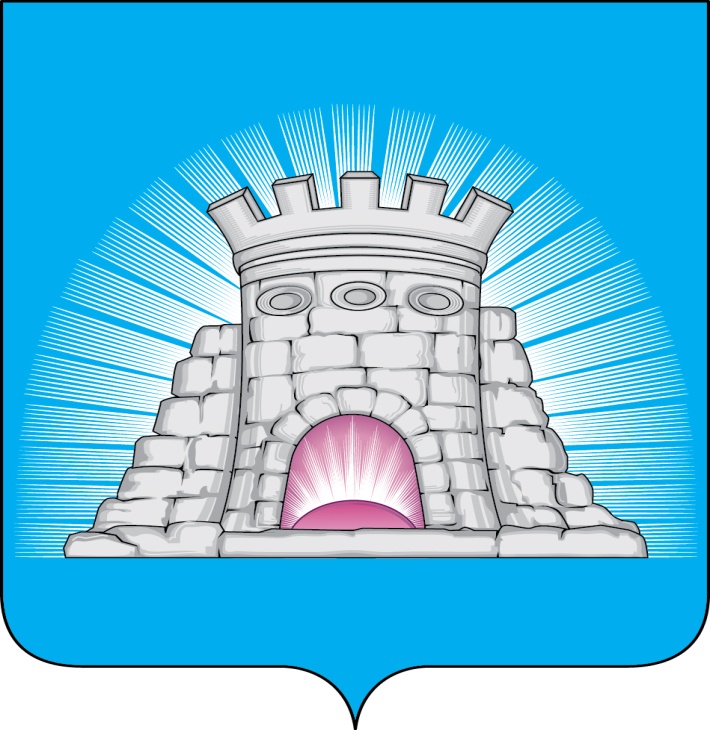 П О С Т А Н О В Л Е Н И Е   18.08.2021  №  1301/8г. ЗарайскОб установлении значения коэффициента, корректирующегокадастровую стоимость 1 кв. метра земельного участка под кладбищем,на территории которого предоставляется место для созданиясемейного (родового) захоронения, применяемого для расчета платыза предоставление места для создания семейного (родового) захороненияна территории городского округа Зарайск Московской областиВ соответствии с Федеральным законом от 06.10.2003 № 131-ФЗ «Об общих принципах организации местного самоуправления в Российской Федерации», Федеральным законом от 12.01.1996 № 8-ФЗ «О погребении и похоронном деле», Законом Московской области от 17.07.2007 № 115/2007-ОЗ «О погребении и похоронном деле в Московской области», постановлением правительства Московской области от 17.10.2016 № 740/36 «Об утверждении Порядка предоставления гражданам мест для создания семейных (родовых) захоронений и Методики расчета платы за предоставление места для создания семейного (родового) захоронения», распоряжением Главного управления региональной безопасности Московской области от 25.12.2019 № 53-РГУ «О реализации отдельных положений законодательства Московской области по предоставлению мест захоронения для создания семейных (родовых) захоронений на общественных и военных мемориальных кладбищах, расположенных на территории Московской области», Уставом муниципального образования городской округ Зарайск Московской областиП О С Т А Н О В Л Я Ю:1.Установить и утвердить значение коэффициента (Ккор), корректирующего кадастровую стоимость 1 кв. метра земельного участка под кладбищем, на территории которого предоставляется место для создания семейного (родового) захоронения, применяемого для расчета платы за предоставление места для создания семейного (родового) захоронения на территории городского округа Зарайск Московской области, в соответствии с приложением к настоящему постановлению (прилагается).2. Сектору по взаимодействию со СМИ опубликовать настоящее постановление в газете «За новую жизнь» и разместить на официальном сайте администрации в сети «Интернет».3. Контроль за исполнением настоящего постановления возложить на заместителя главы администрации по безопасности Москалева С.В.Глава городского округа Зарайск В.А. ПетрущенкоВерноНачальник общего отдела              Л.Б. Ивлева18.08.2021Разослано: в дело, Кочергаевой Л.А., Москалеву С.В., ОЭ и И, ФУ, МКУ «Зарайский ритуал», СВ со СМИ, прокуратура.А.В. Соколова8 496 66 2-63-23 									УТВЕРЖДЕНО 									постановлением главы 									городского округа Зарайск 									от 18.08.2021 № 1301/8Значение коэффициента (Ккор), корректирующего кадастровую стоимость 1 кв. метра земельного участка под кладбищем, на территории которого предоставляется место для создания семейного (родового) захоронения, применяемого для расчета платы за предоставление места для создания семейного (родового) захоронения на территории городского округа Зарайск Московской областиКадастровая стоимость 1 кв. метра земельного участка под кладбищем, на территории которого предоставляется место для создания семейного (родового) захоронения (СТзук)Значение коэффициента Ккордо 300 рублей (включительно)3,0от 301 до 500 рублей2,5от 501 до 700 рублей2,0от 701 до 1000 рублей1,5